Ciechanów, dnia 12.06.2023r.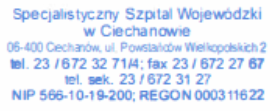 ZP/2501/43/23Informacja z otwarcia ofertdotyczy:   postępowania o udzielenie zamówienia publicznego na dostawę Zakup generatora do dezynfekcji wody wraz z osprzętem oraz lampy UVSpecjalistyczny Szpital Wojewódzki w Ciechanowie informuje, że  do upływu terminu składania ofert, tj. do godz. 10:00 w dniu 12.06.2023r. złożono następujące oferty:Podpisał:Wiesław BabiżewskiKierownikSekcji ds. zamówień publicznych.Nazwa zamówienia/Wykonawcacena
oferty
netto
PLNcena
oferty
brutto
PLNkwota
przeznaczona na
sfinansowanie
PLNZakup generatora do dezynfekcji wody wraz z osprzętemxx339 874,00Probiko-Aqua Sp. z o.o.
ul. Okrężna 20 62-025 Kostrzyn
NIP: 7773079473348 180,00428 261,40x